ТЕХНИЧЕСКОЕ ОПИСАНИЕпервичных средств пожаротушения (огнетушителей) и пожарного рукава и пожарного ствола для обеспечения помещений офиса филиала «Янгпур – Инновационные технологии» АО «НК» «Янгпур» в г.Тюмень.Приложение №1к заявке на закупку от «15» марта 2024 г.Рисунок 1.Огнетушитель порошковый (ОП-5). Технические характеристики: Масса заряда ОТВ – 5 ±0,25 кг.;Тип огнетушащего вещества – порошок, в соответствии с ГОСТ 51017-2009.Вместимость корпуса – 6,0 л.;Масса огнетушителя – не более 7,3 кг.;Длина выброса струи порошка - 3 м.Рабочее давление - 1,4 ±0,2 Мпа.;Габариты – 160х505 мм.;Время подачи ОТВ – не менее 10 секунд;Огнетушащая способность* - 4А, 144В;Диапазон температур эксплуатации – от -40 до +50 °С;Срок службы – не менее 10 летОбласть применения:Тушение горючих веществ класса:твёрдых (А), жидких (В), газообразных горючих веществ (С) и электроустановок до 10000 В. (Е).Комплект поставки: индикатора давления с секторами шкал, огнетушитель, распылитель, раструб (шланг), пломбированный ЗПУ (запорно-пусковое устройство), паспорт (руководство по эксплуатации) и сертификат на изделие в соответствии ТР/ТС.Упаковка: один или два огнетушителя в картонной коробке.Соответствует требованиям пожарной безопасности, установленным в: ГОСТ Р 51057-01 и НПБ 155-02Цвет корпуса огнетушителя: красный.Рисунок 2. 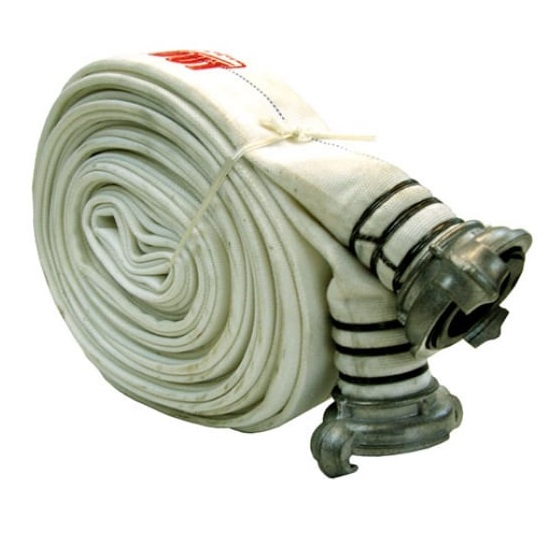 Напорный пожарный рукав.Технические характеристики:     Диаметр                    51ммДлинна                      20 ± 1мРабочее давление      1.0 МпаРазрывное давление   2-3 МпаВес                           5 кгРисунок 3.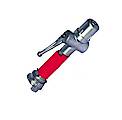 Ручной пожарный ствол РСК-50.Технические характеристики:Рабочее давление, МПа                                                        0,4-0,6Расход воды (при рабочем давлении 0,4 МПа), л/с                  2,7Дальность компактной водяной струи                                      30Распыленной при максимальном угле факела                          12Габаритные размеры, мм длина                                               390Диаметр выходного отверстия, мм                                             12Масса, кг                                                                                        1,8